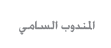 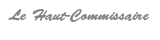 COMMUNIQUE DE PRESSEA l’occasion de son passage à Rabat pour la participation à l’atelier conjoint organisé par le Conseil Economique, Social et Environnemental (CESE) et le Programme des Nations Unies pour le Développement (PNUD) sur «les inégalités et les perspectives de mobilité sociale», Monsieur Selim Jahan, nouveau Directeur du Bureau du Rapport sur le Développement Humain du PNUD, accompagné de Monsieur Bruno Pouezat, Représentant Résident du PNUD au Maroc a effectué, le mardi 12 mai 2015, une visite d’amitié et de travail à Monsieur Ahmed Lahlimi Alami, Haut Commissaire au Plan. Au cours de cette visite, les deux parties ont discuté de l’évolution des Objectifs du Millénaire pour le Développement ainsi que du nouvel agenda post 2015 des Objectifs de Développement Durable.Cette visite a été également l’occasion pour Monsieur Selim Jahan d’exprimer sa considération pour l’initiative prise par le HCP d’organiser en partenariat, cette année, avec le Conseil Economique, Social et Environnemental (CESE), son 3ème Side Event consacré aux Objectifs du Développement Durable, en marge de la 70ème Assemblée Générale des Nations Unies, prévue en Septembre 2015 à New York.  Monsieur Selim Jahan a montré au cours de cette entrevue l’estime qu’il accorde à la place qu’occupe le HCP comme producteur de l’information statistique. Il a également montré tout l’intérêt que le PNUD attache à la qualité des travaux du HCP, en souhaitant que ce dernier renforce son action de soutien et d’échange au profit des pays en développement, notamment les pays africains, dans le domaine de la statistique et de la comptabilité nationale.